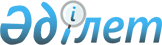 О внесении изменений в решение от 24 декабря 2014 года № 144 "О бюджете Байганинского района на 2015-2017 годы"
					
			Утративший силу
			
			
		
					Решение Байганинского районного маслихата Актюбинской области от 4 августа 2015 года № 180. Зарегистрировано Департаментом юстиции Актюбинской области 20 августа 2015 года № 4477. Утратило силу решением маслихата Байганинского района Актюбинской области от 12 апреля 2016 года № 14      Сноска. Утратило силу решением маслихата Байганинского района Актюбинской области от 12.04.2016 № 14.

      В соответствии со статьей 109 Бюджетного Кодекса Республики Казахстан от 4 декабря 2008 года № 95-IV и статьей 6 Закона Республики Казахстан от 23 января 2001 года № 148 "О местном государственном управлении и самоуправлении в Республике Казахстан", Байганинский районный маслихат РЕШИЛ:

      1. Внести в решение районного маслихата от 24 декабря 2014 года № 144 "О бюджете Байганинского района на 2015-2017 годы" (зарегистрированное в Реестре государственной регистрации нормативных правовых актов за № 4171, опубликованное 29 января 2015 года в газете "Жем Сағыз") следующие изменения: 

      в пункте 1:

      в подпункте 1)

      доходы 

      цифры "3 463 709" заменить цифрами "3 463 170,8";

      в том числе: 

      поступление трансфертов

      цифры "644 329" заменить цифрами "643 790,8";

      в подпункте 2)

      затраты 

      цифры "3 703 816,5" заменить цифрами "3 703 278,3";

      в пункте 6:

      в подпункте 3)

      цифры "39 186" заменить цифрами "40 386";

      приложения 1, 5 к указанному решению изложить в новой редакции согласно приложениям 1, 2 к настоящему решению.

      2. Настоящее решение вводится в действие с 1 января 2015 года.

 Бюджет Байганинского района на 2015 год Бюджетные программы аппаратов акимов сельских округов в районном бюджете на 2015 год      Продолжение таблицы


					© 2012. РГП на ПХВ «Институт законодательства и правовой информации Республики Казахстан» Министерства юстиции Республики Казахстан
				
      Председатель сессии

Г. Елеуова

      Секретарь маслихата

Б. Турлыбаев
Приложение 1 к решению
№ 180 Байганинского районного 
маслихата от 4 августа 2015 годаПриложение 1 к решению
№ 144 Байганинского
районного маслихата
от 24 декабря 2014 годаКатегория

Категория

Категория

Категория

Категория

Сумма (тысяч тенге)

Класс

Класс

Класс

Класс

Сумма (тысяч тенге)

Подкласс

Подкласс

Подкласс

Сумма (тысяч тенге)

Наименование

Наименование

Сумма (тысяч тенге)

I.ДОХОДЫ

I.ДОХОДЫ

3 463 170,8

1

Налоговые поступления

Налоговые поступления

2 812 595

01

Подоходный налог

Подоходный налог

72 200

2

Индивидуальный подоходный налог

Индивидуальный подоходный налог

72 200

03

Социальный налог

Социальный налог

53 509

1

Социальный налог

Социальный налог

53 509

04

Налоги на собственность

Налоги на собственность

2 666 629

1

Hалоги на имущество

Hалоги на имущество

2 637 392

3

Земельный налог

Земельный налог

1 699

4

Hалог на транспортные средства

Hалог на транспортные средства

25 838

5

Единый земельный налог

Единый земельный налог

1 700

05

Внутренние налоги на товары, работы и услуги

Внутренние налоги на товары, работы и услуги

18 066

2

Акцизы

Акцизы

1 213

3

Поступления за использование природных и других ресурсов

Поступления за использование природных и других ресурсов

12 885

4

Сборы за ведение предпринимательской и профессиональной деятельности

Сборы за ведение предпринимательской и профессиональной деятельности

3 968

08

Обязательные платежи, взимаемые за совершение юридически значимых действий и (или) выдачу документов уполномоченными на то государственными органами или должностными лицами

Обязательные платежи, взимаемые за совершение юридически значимых действий и (или) выдачу документов уполномоченными на то государственными органами или должностными лицами

2 191

1

Государственная пошлина

Государственная пошлина

2 191

2

Неналоговые поступления

Неналоговые поступления

3 285

01

Доходы от государственной собственности

Доходы от государственной собственности

1 125

5

Доходы от аренды имущества, находящегося в государственной собственности

Доходы от аренды имущества, находящегося в государственной собственности

1 125

06

Прочие неналоговые поступления

Прочие неналоговые поступления

2 160

1

Прочие неналоговые поступления

Прочие неналоговые поступления

2 160

3

Поступления от продажи основного капитала

Поступления от продажи основного капитала

3 500

03

Продажа земли и нематериальных активов

Продажа земли и нематериальных активов

3 500

1

Продажа земли

Продажа земли

3 500

4

Поступления трансфертов 

Поступления трансфертов 

643 790,8

02

Трансферты из вышестоящих органов государственного управления

Трансферты из вышестоящих органов государственного управления

643 790,8

2

Трансферты из областного бюджета

Трансферты из областного бюджета

643 790,8

Функциональная группа

Функциональная группа

Функциональная группа

Функциональная группа

Функциональная группа

Сумма (тысяч тенге)

Функциональная подгруппа

Функциональная подгруппа

Функциональная подгруппа

Функциональная подгруппа

Сумма (тысяч тенге)

Администратор бюджетных программ

Администратор бюджетных программ

Администратор бюджетных программ

Сумма (тысяч тенге)

Программа

Программа

Сумма (тысяч тенге)

Наименование

Сумма (тысяч тенге)

II.ЗАТРАТЫ

3 703 278,3

01

Государственные услуги общего характера

255 493,0

1

Представительные, исполнительные и другие органы, выполняющие общие функции государственного управления

212 879,0

112

Аппарат маслихата района (города областного значения)

15 222,0

001

Услуги по обеспечению деятельности маслихата района (города областного значения)

15 222,0

003

Капитальные расходы государственного органа

0,0

122

Аппарат акима района (города областного значения)

65 821,0

001

Услуги по обеспечению деятельности акима района (города областного значения)

65 561,0

003

Капитальные расходы государственного органа

260,0

123

Аппарат акима района в городе, города районного значения, поселка, села, сельского округа 

131 836,0

001

Услуги по обеспечению деятельности акима района в городе, города районного значения, поселка, села , сельского округа 

130 552,0

022

Капитальные расходы государственного органа 

1 284,0

2

Финансовая деятельность

18 386,0

452

Отдел финансов района (города областного значения)

18 386,0

001

Услуги по реализации государственной политики в области исполнения бюджета района и управления коммунальной собственностью района (города областного значения)

15 970,0

003

Проведение оценки имущества в целях налогообложения

516,0

010

Приватизация, управление коммунальным имуществом, постприватизационная деятельность и регулирование споров, связанных с этим

1 900,0

018

Капитальные расходы государственного органа 

0,0

5

Планирование и статистическая деятельность

10 875,0

453

Отдел экономики и бюджетного планирования района (города областного значения)

10 875,0

001

Услуги по реализации государственной политики в области формирования и развития экономической политики, системы государственного планирования

10 860,0

004

Капитальные расходы государственного органа 

15,0

9

Прочие государственные услуги общего характера

13 353,0

458

Отдел жилищно-коммунального хозяйства, пассажирского транспорта и автомобильных дорог района (города областного значения)

11 853,0

001

Услуги по реализации государственной политики на местном уровне в области жилищно-коммунального хозяйства, пассажирского транспорта и автомобильных дорог 

11 853,0

466

Отдел архитектуры, градостроительства и строительства района (города областного значения)

1 500,0

040

Развитие объектов государственных органов

1 500,0

02

Оборона

8 521,0

1

Военные нужды

3 107,0

122

Аппарат акима района (города областного значения)

3 107,0

005

Мероприятия в рамках исполнения всеобщей воинской обязанности

3 107,0

2

Организация работы по чрезвычайным ситуациям

5 414,0

122

Аппарат акима района (города областного значения)

5 414,0

006

Предупреждение и ликвидация чрезвычайных ситуаций масштаба района (города областного значения)

2 803,0

007

Мероприятия по профилактике и тушению степных пожаров районного (городского) масштаба, а также пожаров в населенных пунктах, в которых не созданы органы государственной противопожарной службы

2 611,0

03

Общественный порядок, безопасность, правовая, судебная, уголовно-исполнительная деятельность

350,0

9

Прочие услуги в области общественного порядка и безопасности

350,0

458

Отдел жилищно-коммунального хозяйства, пассажирского транспорта и автомобильных дорог района (города областного значения)

350,0

021

Обеспечение безопасности дорожного движения в населенных пунктах

350,0

04

Образование

2 302 738,0

1

Дошкольное воспитание и обучение

220 545,0

464

Отдел образования района (города областного значения)

220 545,0

040

Реализация государственного образовательного заказа в дошкольных организациях образования

220 545,0

2

Начальное, основное среднее и общее среднее образование

1 568 948,0

464

Отдел образования района (города областного значения)

1 526 470,0

003

Общеобразовательное обучение

1 484 285,0

006

Дополнительное образование для детей

42 185,0

465

Отдел физической культуры и спорта района (города областного значения)

42 478,0

017

Дополнительное образование для детей и юношества по спорту

42 478,0

9

Прочие услуги в области образования

513 245,0

466

Отдел архитектуры, градостроительства и строительства района (города областного значения)

423 832,0

037

Строительство и реконструкция объектов образования

423 832,0

464

Отдел образования района (города областного значения)

89 413,0

001

Услуги по реализации государственной политики на местном уровне в области образования 

18 715,0

005

Приобретение и доставка учебников, учебно-методических комплексов для государственных учреждений образования района (города областного значения)

15 868,0

007

Проведение школьных олимпиад, внешкольных мероприятий и конкурсов районного (городского) масштаба

21 904,0

012

Капитальные расходы государственного органа 

0,0

015

Ежемесячная выплата денежных средств опекунам (попечителям) на содержание ребенка-сироты (детей-сирот), и ребенка (детей), оставшегося без попечения родителей

4 489,0

029

Обследование психического здоровья детей и подростков и оказание психолого-медико-педагогической консультативной помощи населению

16 757,0

067

Капитальные расходы подведомственных государственных учреждений и организаций

10 668,0

115

Выполнение обязательств местных исполнительных органов по решениям судов за счет средств резерва местного исполнительного органа

1 012,0

06

Социальная помощь и социальное обеспечение

155 303,0

2

Социальная помощь

137 568,0

451

Отдел занятости и социальных программ района (города областного значения)

137 568,0

002

Программа занятости

56 000,0

004

Оказание социальной помощи на приобретение топлива специалистам здравоохранения, образования, социального обеспечения, культуры, спорта и ветеринарии в сельской местности в соответствии с законодательством Республики Казахстан

14 108,0

005

Государственная адресная социальная помощь

100,0

006

Оказание жилищной помощи 

0,0

007

Социальная помощь отдельным категориям нуждающихся граждан по решениям местных представительных органов

25 761,0

014

Оказание социальной помощи нуждающимся гражданам на дому

6 086,0

016

Государственные пособия на детей до 18 лет

23 546,0

017

Обеспечение нуждающихся инвалидов обязательными гигиеническими средствами и предоставление услуг специалистами жестового языка, индивидуальными помощниками в соответствии с индивидуальной программой реабилитации инвалида

7 009,0

052

Проведение мероприятий, посвященных семидесятилетию Победы в Великой Отечественной войне

4 958,0

9

Прочие услуги в области социальной помощи и социального обеспечения

17 735,0

451

Отдел занятости и социальных программ района (города областного значения)

17 735,0

001

Услуги по реализации государственной политики на местном уровне в области обеспечения занятости и реализации социальных программ для населения

17 272,0

011

Оплата услуг по зачислению, выплате и доставке пособий и других социальных выплат

400,0

021

Капитальные расходы государственного органа 

63,0

07

Жилищно-коммунальное хозяйство

207 476,8

1

Жилищное хозяйство

123 103,8

455

Отдел культуры и развития языков района (города областного значения)

753,2

024

Ремонт объектов в рамках развития городов и сельских населенных пунктов по Дорожной карте занятости 2020

753,2

458

Отдел жилищно-коммунального хозяйства, пассажирского транспорта и автомобильных дорог района (города областного значения)

1 000,0

004

Обеспечение жильем отдельных категорий граждан

1 000,0

041

Ремонт и благоустройство объектов в рамках развития городов и сельских населенных пунктов по Дорожной карте занятости 2020

0,0

464

Отдел образования района (города областного значения)

840,6

026

Ремонт объектов в рамках развития городов и сельских населенных пунктов по Дорожной карте занятости 2020

840,6

466

Отдел архитектуры, градостроительства и строительства района (города областного значения)

120 510,0

003

Проектирование, строительство и (или) приобретение жилья государственного коммунального жилищного фонда

75 297,0

004

Проектирование, развитие, обустройство и (или) приобретение инженерно-коммуникационной инфраструктуры

44 606,0

074

Развитие и/или сооружение недостающих объектов инженерно-коммуникационной инфраструктуры в рамках второго направления Дорожной карты занятости 2020

607,0

2

Коммунальное хозяйство

22 424,0

458

Отдел жилищно-коммунального хозяйства, пассажирского транспорта и автомобильных дорог района (города областного значения)

22 424,0

012

Функционирование системы водоснабжения и водоотведения

2 400,0

027

Организация эксплуатации сетей газификации, находящихся в коммунальной собственности районов (города областного значения)

20 024,0

466

Отдел архитектуры, градостроительства и строительства района (города областного значения)

0,0

058

Развитие системы водоснабжения и водоотведения в населенных пунктах

0,0

3

Благоустройство населенных пунктов

61 949,0

123

Аппарат акима района в городе, города районного значения, поселка, села, сельского округа

18 718,0

008

Освещение улиц населенных пунктов

12 360,0

009

Обеспечение санитарии населенных пунктов

2 463,0

010

Содержание мест захоронений и погребение безродных

0,0

011

Благоустройство и озеленение населенных пунктов

3 895,0

458

Отдел жилищно-коммунального хозяйства, пассажирского транспорта и автомобильных дорог района (города областного значения)

43 231,0

015

Освещение улиц населенных пунктов

4 277,0

018

Благоустройство и озеленение населенных пунктов

4 255,0

048

Развитие благоустройства городов и населенных пунктов

34 699,0

08

Культура, спорт, туризм и информационное пространство

186 087,1

1

Деятельность в области культуры

56 815,0

455

Отдел культуры и развития языков района (города областного значения)

56 815,0

003

Поддержка культурно-досуговой работы

56 815,0

2

Спорт

31 185,0

465

Отдел физической культуры и спорта района (города областного значения)

31 185,0

001

Услуги по реализации государственной политики на местном уровне в сфере физической культуры и спорта

7 563,0

004

Капитальные расходы государственного органа 

0,0

005

Развитие массового спорта и национальных видов спорта

17 959,0

006

Проведение спортивных соревнований на районном (города областного значения) уровне

1 000,0

007

Подготовка и участие членов сборных команд района (города областного значения) по различным видам спорта на областных спортивных соревнованиях

4 663,0

3

Информационное пространство

65 489,0

455

Отдел культуры и развития языков района (города областного значения)

60 529,0

006

Функционирование районных (городских) библиотек

60 127,0

007

Развитие государственного языка и других языков народов Казахстана

402,0

456

Отдел внутренней политики района (города областного значения)

4 960,0

002

Услуги по проведению государственной информационной политики

4 960,0

9

Прочие услуги по организации культуры, спорта, туризма и информационного пространства

32 598,1

455

Отдел культуры и развития языков района (города областного значения)

10 823,1

001

Услуги по реализации государственной политики на местном уровне в области развития языков и культуры

10 080,0

010

Капитальные расходы государственного органа 

250,0

032

Капитальные расходы подведомственных государственных учреждений и организаций

493,1

456

Отдел внутренней политики района (города областного значения)

21 775,0

001

Услуги по реализации государственной политики на местном уровне в области информации, укрепления государственности и формирования социального оптимизма граждан

8 658,0

003

Реализация региональных программ в сфере молодежной политики

13 117,0

006

Капитальные расходы государственного органа 

0,0

09

Топливно-энергетический комплекс и недропользование

40 508,0

9

Прочие услуги в области топливно-энергетического комплекса и недропользования

40 508,0

458

Отдел жилищно-коммунального хозяйства, пассажирского транспорта и автомобильных дорог района (города областного значения)

40 508,0

036

Развитие газотранспортной системы

40 508,0

10

Сельское, водное, лесное, рыбное хозяйство, особо охраняемые природные территории, охрана окружающей среды и животного мира, земельные отношения

108 901,0

1

Сельское хозяйство

34 489,0

453

Отдел экономики и бюджетного планирования района (города областного значения)

7 826,0

099

Реализация мер по оказанию социальной поддержки специалистов

7 826,0

474

Отдел сельского хозяйства и ветеринарии района (города областного значения)

26 663,0

001

Услуги по реализации государственной политики на местном уровне в сфере сельского хозяйства и ветеринарии 

16 805,0

006

Организация санитарного убоя больных животных

700,0

005

Обеспечение функционирования скотомогильников (биотермических ям)

2 800,0

007

Организация отлова и уничтожения бродячих собак и кошек

2 000,0

008

Возмещение владельцам стоимости изымаемых и уничтожаемых больных животных, продуктов и сырья животного происхождения

4 358,0

6

Земельные отношения

10 327,0

463

Отдел земельных отношений района (города областного значения)

10 327,0

001

Услуги по реализации государственной политики в области регулирования земельных отношений на территории района (города областного значения)

10 327,0

9

Прочие услуги в области сельского, водного, лесного, рыбного хозяйства, охраны окружающей среды и земельных отношений

64 085,0

474

Отдел сельского хозяйства и ветеринарии района (города областного значения)

64 085,0

013

Проведение противоэпизоотических мероприятий

64 085,0

11

Промышленность, архитектурная, градостроительная и строительная деятельность

10 035,0

2

Архитектурная, градостроительная и строительная деятельность

10 035,0

466

Отдел архитектуры, градостроительства и строительства района (города областного значения)

10 035,0

001

Услуги по реализации государственной политики в области строительства, улучшения архитектурного облика городов, районов и населенных пунктов области и обеспечению рационального и эффективного градостроительного освоения территории района (города областного значения)

10 035,0

12

Транспорт и коммуникация

45 159,0

1

Автомобильный транспорт

45 159,0

123

Аппарат акима района в городе, города районного значения, поселка, села, сельского округа

2 200,0

013

Обеспечение функционирования автомобильных дорог в городах районного значения, поселках, селах, сельских округах

2 200,0

458

Отдел жилищно-коммунального хозяйства, пассажирского транспорта и автомобильных дорог района (города областного значения)

42 959,0

023

Обеспечение функционирования автомобильных дорог

12 683,0

045

Капитальный и средний ремонт автомобильных дорог районного значения и улиц населенных пунктов

30 276,0

13

Прочие

29 306,0

3

Поддержка предпринимательской деятельности и защита конкуренции

6 456,0

469

Отдел предпринимательства района (города областного значения)

6 456,0

001

Услуги по реализации государственной политики на местном уровне в области развития предпринимательства и промышленности

6 226,0

003

Поддержка предпринимательской деятельности

230,0

004

Капитальные расходы государственного органа 

0,0

9

Прочие

22 850,0

123

Аппарат акима района в городе, города районного значения, поселка, села, сельского округа

19 310,0

040

Реализация мер по содействию экономическому развитию регионов в рамках Программы "Развитие регионов" 

19 310,0

452

Отдел финансов района (города областного значения)

2 000,0

012

Резерв местного исполнительного органа района 

2 000,0

455

Отдел культуры и развития языков района (города областного значения)

1 200,0

040

Реализация мер по содействию экономическому развитию регионов в рамках Программы "Развитие регионов" 

1 200,0

464

Отдел образования района (города областного значения)

340,0

041

Реализация мер по содействию экономическому развитию регионов в рамках Программы "Развитие регионов" 

340,0

15

Трансферты

353 400,4

1

Трансферты

353 400,4

452

Отдел финансов района (города областного значения)

353 400,4

006

Возврат неиспользованных (недоиспользованных) целевых трансфертов

9 659,4

007

Бюджетные изъятия

343 741,0

ІII. ЧИСТОЕ БЮДЖЕТНОЕ КРЕДИТОВАНИЕ

40 689,0

Бюджетные кредиты

44 595,0

10

Сельское, водное, лесное, рыбное хозяйство, особо охраняемые природные территории, охрана окружающей среды и животного мира, земельные отношения

44 595,0

1

Сельское хозяйство

44 595,0

453

Отдел экономики и бюджетного планирования района (города областного значения)

44 595,0

006

Бюджетные кредиты для реализации мер социальной поддержки специалистов

44 595,0

Категория

Категория

Категория

Категория

Категория

Сумма (тысяч тенге)

класс

класс

класс

класс

Сумма (тысяч тенге)

подкласс

подкласс

подкласс

Сумма (тысяч тенге)

Наименование

Сумма (тысяч тенге)

5

Погашение бюджетных кредитов

3 906,0

01

Погашение бюджетных кредитов

3 906,0

1

Погашение бюджетных кредитов выданных из государственного бюджета

3 906,0

IV. Сальдо по операциям с финансовыми активами

0,0

V. Дефицит бюджета (профицит)

-280 796,5

VI. Финансирование дефицита бюджета (использование профицита)

280 796,5

Категория

Категория

Категория

Категория

Категория

Сумма (тысяч тенге)

класс

класс

класс

класс

Сумма (тысяч тенге)

подкласс

подкласс

подкласс

Сумма (тысяч тенге)

Наименование

Сумма (тысяч тенге)

7

Поступление кредитов

44 595,0

01

Внутренние государственные кредиты

44 595,0

2

Договора на получение кредитов

44 595,0

Функциональная группа

Функциональная группа

Функциональная группа

Функциональная группа

Функциональная группа

Сумма (тысяч тенге)

Функциональная подгруппа

Функциональная подгруппа

Функциональная подгруппа

Функциональная подгруппа

Сумма (тысяч тенге)

Администратор бюджетных программ

Администратор бюджетных программ

Администратор бюджетных программ

Сумма (тысяч тенге)

Программа

Программа

Сумма (тысяч тенге)

Наименование

Сумма (тысяч тенге)

16

Погашение кредитов

4 342,4

1

Погашение кредитов

4 342,4

452

Отдел финансов района (города областного значения)

4 342,4

008

Погашение долга местного исполнительного органа перед вышестоящим бюджетом

3 906,0

021

Возврат неиспользованных бюджетных кредитов, выданных из местного бюджета

436,4

Категория

Категория

Категория

Категория

Категория

Сумма (тысяч тенге)

класс

класс

класс

класс

Сумма (тысяч тенге)

подкласс

подкласс

подкласс

Сумма (тысяч тенге)

специфика

специфика

Сумма (тысяч тенге)

Наименование

Сумма (тысяч тенге)

8

Используемые остатки бюджетных средств

240 543,9

01

Остатки бюджетных средств 

240 543,9

1

Свободные остатки бюджетных средств

240 543,9

01

Свободные остатки бюджетных средств

240 543,9

Приложение 2 к решению
№ 180 Байганинского
 районного маслихата
от 4 августа 2015 годаПриложение 5 к решению 
№ 144 Байганинского
 районного маслихата
от 24 декабря 2014 годаФункциональная группа

Функциональная группа

Функциональная группа

Функциональная группа

Функциональная группа

Караулкельдинский сельский округ

Ащинский сельский округ

Функциональная подгруппа

Функциональная подгруппа

Функциональная подгруппа

Функциональная подгруппа

Караулкельдинский сельский округ

Ащинский сельский округ

Администратор бюджетных программ

Администратор бюджетных программ

Администратор бюджетных программ

Караулкельдинский сельский округ

Ащинский сельский округ

Программа

Программа

Караулкельдинский сельский округ

Ащинский сельский округ

Наименование

Караулкельдинский сельский округ

Ащинский сельский округ

II.ЗАТРАТЫ

50 676

15 269

01

Государственные услуги общего характера

26 657

13 069

1

Представительные, исполнительные и другие органы, выполняющие общие функции государственного управления

26 657

13 069

123

Аппарат акима района в городе, города районного значения, поселка, села, сельского округа

26 657

13 069

001

Услуги по обеспечению деятельности акима района в городе, города районного значения, поселка, аула, аульного округа

26 657

12 619

022

Капитальные расходы государственного органа 

0

450

07

Жилищно-коммунальное хозяйство

13 169

800

3

Благоустройство населенных пунктов

13 169

800

123

Аппарат акима района в городе, города районного значения, поселка, села, сельского округа

13 169

800

008

Освещение улиц населенных пунктов

8 709

400

009

Обеспечение санитарии населенных пунктов

1 560

150

010

Содержание мест захоронений и погребение безродных

0

0

011

Благоустройство и озеленение населенных пунктов

2 900

250

12

Транспорт и коммуникации

2 200

0

1

Автомобильный транспорт

2 200

0

123

Аппарат акима района в городе, города районного значения, поселка, села, сельского округа

2 200

0

013

Обеспечение функционирования автомобильных дорог в городах районного значения, поселках, селах, сельских округах

2 200

0

13

Прочие

8 650

1 400

9

Прочие

8 650

1 400

123

Аппарат акима района в городе, города районного значения, поселка, села, сельского округа

8 650

1 400

040

Реализация мер по содействию экономическому развитию регионов в рамках Программы "Развитие регионов" 

8 650

1 400

Жанажолский сельский округ

Жаркамысский сельский округ

Культабанский сельский округ

Копинский сельский округ

Кзылбулакский сельский округ

Миялинский сельский округ

Сартугайский сельский округ

Всего

Жанажолский сельский округ

Жаркамысский сельский округ

Культабанский сельский округ

Копинский сельский округ

Кзылбулакский сельский округ

Миялинский сельский округ

Сартугайский сельский округ

Всего

13 516

16 515

17 302

12 519

18 122

14 100

14 045

172 064,0

Жанажолский сельский округ

Жаркамысский сельский округ

Культабанский сельский округ

Копинский сельский округ

Кзылбулакский сельский округ

Миялинский сельский округ

Сартугайский сельский округ

Всего

11 708

13 637

14 352

11 909

15 572

12 892

12 040

131 836,0

Жанажолский сельский округ

Жаркамысский сельский округ

Культабанский сельский округ

Копинский сельский округ

Кзылбулакский сельский округ

Миялинский сельский округ

Сартугайский сельский округ

Всего

11 708

13 637

14 352

11 909

15 572

12 892

12 040

131 836,0

Жанажолский сельский округ

Жаркамысский сельский округ

Культабанский сельский округ

Копинский сельский округ

Кзылбулакский сельский округ

Миялинский сельский округ

Сартугайский сельский округ

Всего

11 708

13 637

14 352

11 909

15 572

12 892

12 040

131 836,0

11 268

13 637

14 352

11 909

15 572

12 498

12 040

130 552,0

440

0

0

0

0

394

0

1 284,0

1 108

578

550

610

650

408

845

18 718,0

1 108

578

550

610

650

408

845

18 718,0

1 108

578

550

610

650

408

845

18 718,0

773

330

350

420

500

348

530

12 360,0

124

139

100

100

100

0

190

2 463,0

